Publicado en Sevilla el 13/07/2018 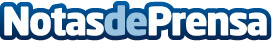 marketingpublicidad, la pyme que apuesta por la mujerMayoría de puestos directivos ocupados por mujeres, ascensos tras baja maternal, facilidad de conciliación con teletrabajo etc. en la agencia marketingpublicidad la igualdad no es noticia, es lo normalDatos de contacto:marketingpublicidadhttps://www.marketingpublicidad.es/955 114 318Nota de prensa publicada en: https://www.notasdeprensa.es/marketingpublicidad-la-pyme-que-apuesta-por-la Categorias: Marketing Sociedad Andalucia E-Commerce Recursos humanos http://www.notasdeprensa.es